Uchwała nr……….Rady Powiatu w Ostródziez dnia ……………….w sprawie „Rocznego programu współpracy Powiatu Ostródzkiego z Organizacjami Pozarządowymi oraz innymi podmiotami prowadzącymi działalność pożytku publicznego  
na rok 2023”	Na podstawie art. 5a ust. 1 ustawy z dnia 24 kwietnia 2003 r. o działalności pożytku publicznego i o wolontariacie (t.j. Dz.U.2022.1327) Rada Powiatu uchwala, co następuje:§ 1Uchwala się „Roczny program współpracy Powiatu Ostródzkiego z Organizacjami Pozarządowymi oraz innymi podmiotami prowadzącymi działalność pożytku publicznego 
na rok 2023”, stanowiący załącznik do uchwały.§ 2Wykonanie uchwały powierza się Zarządowi Powiatu.§ 3Uchwała podlega ogłoszeniu na stronie Biuletynu Informacji Publicznej oraz na tablicy ogłoszeń Starostwa Powiatowego w Ostródzie. § 4Uchwała wchodzi w życie po upływie 14 dni od daty ogłoszenia w Dzienniku Urzędowym Województwa Warmińsko– Mazurskiego.Uzasadnienie do uchwały w sprawie przyjęcia „Rocznego programu współpracy Powiatu Ostródzkiego z Organizacjami Pozarządowymi oraz innymi podmiotami prowadzącymi działalność pożytku publicznego  na rok 2023” „Roczny program współpracy Powiatu Ostródzkiego z Organizacjami Pozarządowymi oraz innymi podmiotami prowadzącymi działalność pożytku publicznego na rok 2023”. Dokument ten określa zasady współpracy oraz priorytetowe zadania publiczne, których realizację Powiat będzie wspierać w 2023 roku. Program został skonsultowany z Organizacjami Pozarządowymi oraz innymi podmiotami prowadzącymi działalność Pożytku Publicznego.                                                                                         Załącznik 
do uchwały nr………… 
Rady Powiatu w Ostródzie 
z dnia ………………..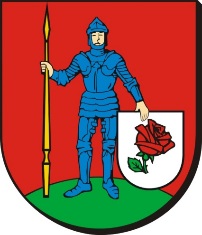 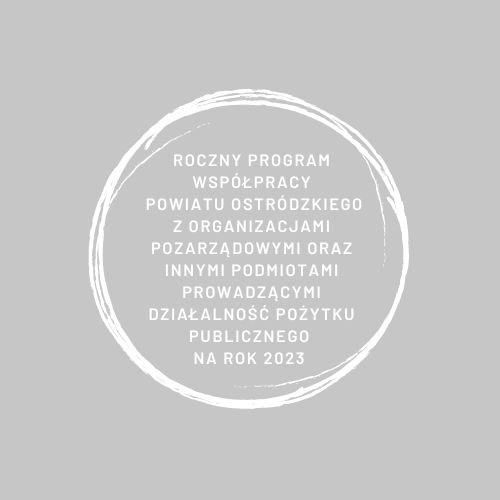 Ostróda, 2022Roczny program współpracy Powiatu Ostródzkiego z Organizacjami Pozarządowymi oraz innymi podmiotami prowadzącymi działalność pożytku publicznego na rok 2022 zwany dalej „Programem” określa priorytetowe zadania publiczne, których realizację Powiat będzie wspierać w 2022 roku. Szczegółowe warunki realizacji zadań priorytetowych zostaną określone w ogłoszeniu otwartego konkursu ofert na wsparcie realizacji zadań, 
w specyfikacjach do poszczególnych zadań.Ilekroć w Programie jest mowa o:ustawie – należy przez to rozumieć ustawę z dnia 24 kwietnia 2003 r. o działalności pożytku publicznego i o wolontariacie t.j.( Dz.U.2022.1327 ),podmiotach programu – rozumie się przez to rozumie się przez to organizacje pozarządowe i podmioty, o których mowa w art. 3 ust. 3 ustawy,Radzie – należy przez to rozumieć Radę Powiatu w Ostródzie,Powiecie – należy przez to rozumieć Powiat Ostródzki.Program będzie realizowany w świetle procedur określonych w ustawie z dnia 24 kwietnia 2003 r. o działalności pożytku publicznego i o wolontariacie t.j.( Dz.U.2022.1327).Celem głównym Programu jest kształtowanie społeczeństwa obywatelskiego, budowanie                 i umacniane partnerstwa pomiędzy Powiatem a podmiotami programu. Celami szczegółowymi programu są:tworzenie warunków zmierzających do zwiększenia udziału organizacji pozarządowych w realizacji zadań własnych Powiatu,aktywizacja społeczności lokalnej poprzez realizację działań mających na celu podniesienie aktywności społecznej mieszkańców,wzmocnienie potencjału organizacji pozarządowych oraz podmiotów wymienionych                   w art. 3 ust. 3 ustawy jako ważnego elementu rozwijającego się sektora ekonomii społecznej.Podmioty Programu  są autonomiczne i suwerenne, a wzajemne oddziaływania regulują na zasadach umów i porozumień, zgodnie z obowiązującymi przepisami prawa.Współpraca Powiatu z podmiotami  Programu  opiera się na zasadach:                                                                                     a)	pomocniczości – Samorząd uznaje prawo samoorganizujących się obywateli do samodzielnego określania i rozwiązywania problemów społeczności, także należących do sfery zadań publicznych. Samorząd stosuje zasadę względnego pierwszeństwa Organizacji Pozarządowych w realizacji zadań publicznych, wspierając je w wypełnianiu tych zadań, które są gotowe realizować. W ten sposób wprowadza w życie ideę subsydiarności, która zakłada, że wszędzie tam gdzie jest to możliwe, kompetencje                        i zdolność do działania powinny zostać przypisane w pierwszej kolejności obywatelom            i ich organizacjom. Samorząd oczekuje od Organizacji Pozarządowych samodzielnego wzmacniania swoich zasobów kadrowych, materialnych i finansowych. Budżet powiatu nie powinien stanowić jedynego źródła finansowania zleconych Organizacjom Pozarządowym zadań publicznych. Organizacje winny w jak najpełniejszym stopniu wykorzystywać możliwości pozyskiwania środków pozabudżetowych z funduszy europejskich oraz innych organizacji i instytucji grantodawczych.b) suwerenności stron – Samorząd respektuje niezależność i podmiotowość Organizacji Pozarządowych. Samorząd akceptuje również kontrolną rolę organizacji obywatelskich, mając świadomość dysponowania przez siebie środkami publicznymi.c) partnerstwa – Samorząd traktuje Organizacje Pozarządowe jako równoprawnych partnerów w definiowaniu problemów społecznych, określaniu sposobów ich rozwiązywania oraz realizacji zadań publicznych. Samorząd oczekuje od Organizacji Pozarządowych aktywnego uczestnictwa w pracach grup zadaniowych, organizowanych spotkaniach tematycznych oraz przekazywania informacji.d) efektywności – Samorząd będzie dokonywał wyboru najbardziej efektywnego sposobu realizacji zadań publicznych proponowanych do realizacji przez Organizacje Pozarządowe. Samorząd oczekuje od Organizacji Pozarządowych sporządzania wniosków o środki finansowe zgodnie z wymaganiami przedstawionymi w specyfikacji zadania, rzetelnej realizacji powierzonych zadań, wywiązywania się z obowiązków rozliczenia finansowego i sprawozdawczości.e) uczciwej konkurencji - Samorząd będzie równorzędnie traktował Organizacje Pozarządowe i jednostki organizacyjne Powiatu przy realizacji zadań publicznych. Samorząd będzie ogłaszał w tym samym czasie, takie same założenia określające zadanie oraz będzie stosował takie same kryteria oceny zgłoszonych ofert konkurujących podmiotów. Podmioty publiczne i pozarządowe konkurujące ze sobą o realizację zadań publicznych winny w sposób uczciwy przedstawiać swoje zasoby, metody, warunki               i kalkulacje stosowane przy planowanej realizacji tych zadań. W składanych przez Organizacje Pozarządowe ofertach realizacji zadania publicznego, Samorząd oczekuje pełnej i rzetelnej informacjif) jawności – Samorząd będzie udostępniał informacje na temat zamiarów, celów i środków przeznaczonych na realizację zadań publicznych oraz o dotychczas ponoszonych kosztach prowadzenia tych zadań przez administrację. Samorząd będzie dążył do tego, aby wszelkie możliwości współpracy z Organizacjami Pozarządowymi były powszechnie wiadome i dostępne oraz jasne i zrozumiałe w zakresie stosowanych procedur i kryteriów podejmowania decyzji. Samorząd oczekuje od Organizacji Pozarządowych jawności               w działalności statutowej i finansowej wyrażanej przez przekazywanie do Starostwa Powiatowego w Ostródzie, zwanego dalej Starostwem, raportów rocznych z działalności.Przedmiotem współpracy Powiatu z organizacjami pozarządowymi jest wspólne wykonywanie zadań publicznych wymienionych w art. 4 ust. 1 ustawy, celem zaspokajania istniejących potrzeb społecznych. Program jest otwarty na nowe rozwiązania szczególnie wynikające z wniosków i propozycji zgłoszonych przez organizacje pozarządowe oraz podmioty, o których mowa w art. 3 ust. 3 ustawy.1. Zlecanie realizacji zadań Powiatu podmiotom Programu odbywa się poprzez:powierzenie wykonania zadania publicznego wraz z udzieleniem dotacji na sfinansowanie jego realizacji,wspieranie wykonania zadania publicznego wraz z udzieleniem dotacji na częściowe dofinansowanie jego realizacji. 2. Powiat:                                                                                                                                                 inicjuje wzajemną wymianę informacji w zakresie planowanych kierunków działalności    i współdziałania w celu zharmonizowania tych kierunków,     2)   prowadzi inne formy wsparcia, w szczególności poprzez:udzielanie informacji w zakresie tworzenia i funkcjonowania stowarzyszeń i fundacji,współpracę w zakresie pozyskiwania środków finansowych z innych źródeł                                      w szczególności poprzez informowanie o aktualnych konkursach,promocję działań podejmowanych przez organizacje poprzez zamieszczanie na stronie internetowej.prowadzenie Centrum Użyteczności Publicznej, w którym znajdują się pomieszczenia biurowe dla organizacji pozarządowych,udzielanie wsparcia pozafinansowego (nieodpłatne użyczenie sali konferencyjnej  CUP),prowadzenie punktu nieodpłatnej pomocy prawnej nieodpłatnego poradnictwa obywatelskiego i mediacji.udostępnianie miejsca na materiały promujące aktywność Podmiotów Programu (tablica informacyjna oraz zamykana gablota - budynek Centrum Użyteczności Publicznej).Ustala się następujące zadania priorytetowe, które Powiat wspierać będzie w roku 2023:1) Ochrona i promocja zdrowia,2) Turystyka i krajoznawstwo,3) Wspieranie i upowszechnianie kultury fizycznej wśród dzieci i młodzieży z terenu Powiatu Ostródzkiego,  4) Prowadzenie punktów nieodpłatnej pomocy prawnej, nieodpłatnego poradnictwa  obywatelskiego i mediacji.W ramach zadań priorytetowych wymienionych w programie Zarząd Powiatu określi szczegółowe rodzaje zadań publicznych przewidzianych do zlecenia, formę zlecenia oraz wysokość środków na poszczególne zadania. Wspieranie oraz powierzanie wykonywania zadań będzie odbywać się po przeprowadzeniu otwartego konkursu ofert, chyba że przepisy odrębne przewidują inny tryb zlecania.Program realizowany będzie od 1 stycznia 2023 roku do 31 grudnia 2023 roku.Planowana wysokość środków finansowych planowanych na realizację zadań w 2023 r. wynosi 199.040 zł (w tym prowadzenie punktów nieodpłatnej pomocy prawnej 128.040 zł Realizacja Programu jest poddana ewaluacji rozumianej jako planowane badanie Programu mające na celu ocenę rezultatów jego realizacji.Celem monitoringu realizacji Programu ustala się następujące wskaźniki ewaluacji:liczba ogłoszonych otwartych konkursów ofert,liczba ofert złożonych w otwartych konkursach ofert, liczba umów zawartych na realizację zadań publicznych, liczba umów na realizację zadań publicznych, które nie zostały zrealizowane lub zostały rozwiązane z przyczyn zależnych od podmiotów programu,liczba umów o użyczenie pomieszczeń biurowych Centrum Użyteczności Publicznej, liczba spotkań zrealizowanych przez podmioty programu w budynku Centrum Użyteczności Publicznej, wysokość kwot udzielonych dotacji. Sprawozdanie z realizacji Programu zostanie przedłożone Radzie Powiatu do 31 maja 2024 roku oraz opublikowane w Biuletynie Informacji Publicznej.Program jest przygotowywany po zebraniu pisemnych opinii w trakcie konsultacji społecznych oraz przedkładany Radzie.Konsultacje zamieszczono na tablicy informacyjnej budynku Centrum Użyteczności Publicznej oraz na stronach internetowych: www.bip.powiat.ostroda.pl,                                   www.powiat.ostroda.pl. Zarząd Powiatu odpowiada za bieżącą współpracę z Organizacjami Pozarządowymi,                  a w szczególności za powołanie Komisji Konkursowej, Komisja Konkursowa opiniuje oferty złożone w ramach otwartych konkursów ofert. 
Zarząd Powiatu podejmuje decyzję w sprawie rozstrzygnięcia konkursów. 							                                     ROZDZIAŁ 1POSTANOWIENIA OGÓLNE                                      ROZDZIAŁ 2CEL GŁÓWNY I CELE SZCZEGÓŁOWE PROGRAMUROZDZIAŁ 3ZASADY WSPÓŁPRACY                                   ROZDZIAŁ 4 ZAKRES PRZEDMIOTOWYROZDZIAŁ 5FORMY WSPÓŁPRACY                                  ROZDZIAŁ 6PRIORYTETOWE ZADANIA PUBLICZNEROZDZIAŁ 7SPOSÓB REALIZACJI PROGRAMUROZDZIAŁ 8OKRES REALIZACJI PROGRAMUROZDZIAŁ 9  WYSOKOŚĆ ŚRODKÓW PLANOWANYCH NA REALIZACJĘ PROGRAMUROZDZIAŁ 10SPOSÓB OCENY REALIZACJI PROGRAMUROZDZIAŁ 11INFORMACJA O SPOSOBIE TWORZENIA PROGRAMU ORAZ O PRZEBIEGU KONSULTACJIROZDZIAŁ 12TRYB POWOŁYWANIA I ZASADY DZIAŁANIA KOMISJI KONKURSOWYCH DO OPINIOWANIA OFERT W OTWARTYCH KONKURSACH OFERT